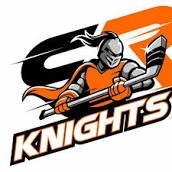 CRMHA OPERATIONS MEETING MinutesFebruary 4, 2024Attendances: Adam Crump, Shauna McCollum, Cassandra  Meunier, Tanya Crump, Tom Soetaert, Jessie Norton, Terry Hitchende, Justin Lloyd, Kierra Condon, Krissy VanDeVliert, Carolyn Patrick, Crystal Patrick, Chris Soetaert,Online:  Anita Fahlman, Brett Zubiak, Simon Patrick, Sean Schoenberger, Chris Moore, Laurie Chandler-Vest, Ryan Condon Jill DeTonnacour, Glenn Detonnacour, Trish Normandeau. Call Meeting to Order: 7:03Agenda Additions/Deletions:  Volunteering REPORTS:President/VP Report:   Nearing the end of the season, Governors should be getting play off schedules to the teams soon. Player attendance is the worst seen in years some divisions worse then other. It is important that players come to practices and games. This is how you gain skill. We will need to look at how to address attendance problems in the new hockey year. It is important that things that happen in the arena are left in the arena; Hockey issues should not be filtering into school or elsewhere. We do not have authority to act on hockey issues outside of hockey and if there is a hockey issue it is important you take the 24 hrs, and then go through the appropriate channels, Ie parent Liaison, Director of division… There should be a coach in the dressing rooms at all times. Registrar’s ReportAffiliate players can not play more then 10 games until their team is out of playoffs or not playing anymore.  Still obtain approval from the governor before bringing an affiliate to the team even if it is on the approved roster. A reminder can not have an affiliate for a suspended player, you mark your player suspended on the website not the app. Treasurer’s Report- Profit loss comparison, and Balance sheet viewed at meeting and attached. Not 100% reflective as learning the program and catching up.      Emails were sent out to everyone with past due fees. Now an influx of people paying. Ice rentals are our number one expense, and Refereeing is number 2.CRMHA’s policies recommend our account stays over 50K.  This is the bench mark for raising fees. If we cannot keep the account above 50 then we need to raise registration. Team ReportsU18/1 – Struggling with a couple injuries, and a couple kids on holidays.  One injury out for the season.      U18/2 – In first place and doing well, just trying to stay out of the penalty box. U15/1  - Been a year of injuries and a couple suspensions. Lucky if 2 lines for each game so makes it hard on the kids. Giving players a bit of time off to try and recover and for next weekend’s games.  Been using lots of U15/2 affiliates. U15/2 – Attendance has been good. 3 games this weekend and have not heard about playoffs. U13 – Doing well won gold in Cold Lake tournament.  Heard it is tournament style playoffs possibly Jasper??  A few other issues that have been addressed.            U11 – Doing well. U11/2 – Huge attendance issues that are greatly affecting the team and the moral.  Had 6 players for one game and won. Some players have been to as little as 5 practices then show up for a game. Looking for direction of how to move forward with these players. As it is very frustrating for player, coaches, and parents.  Discussion followed with some scenarios and advice as to how to address this issue fairly. Old Business: Fundraising                         50/50 is sitting at approximately $900 get family and friends to purchase tickets, and share the link.  This is a big fundraiser for the association that gets us all the extra stuff like extra development. First Aid Reminder you are not responsible to go above and beyond what you know. Call an ambulance if needed.  Next year there will be more hockey related first aid kids. Reminder the rink should have a more in-depth first aid kit if needed Question – Do the kits have trauma sheers to cut off equipment in case of cardiac incident?  Does the AED have trauma shears with it? Positions available4 positions are available for next year’s season. It is VERY important that these positions get filled or there will be not season.                                 -Treasurer-Vice President 1-Registrar -PresidentNew Business: Playoffs                  We should be seeing how the league is going to run playoffs soon. Some talk of tournament style playoffs. Unfortunately there is no ice available for tournament style games for CR Knights to have home games if they are tournament style.End of Season          Most teams should be wrapped up by the March 16/17 weekendVolunteeringThis is the worst year the volunteer coordinator has seen for volunteers.  We have only had 13 families volunteer for the whole year. We have had ZERO volunteers at the Calahoo free skate, and typically no one for the RQB public skate. It is important these positions get filled every week to be sure it is not taken away. Each player that volunteers 4 hours/2 shifts of public skates gets their volunteer credit valued at   $150 taken off their registration. Hours are tracked through the volunteer signup sheet but if you are at the rink and just volunteer be sure to let Tanya Crump know that you volunteered you time.  Managers please send a reminder for these shifts as we still have many available to fill.  Next Meeting- March 3, 2024   Meeting Adjourned: 8:05pm